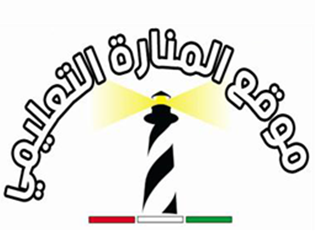 www.manaradocs.comالمستوى :المقطع : الأسبوع : نص فهم المنطوق : نص فهم المكتوب :إعداد الأستاذ :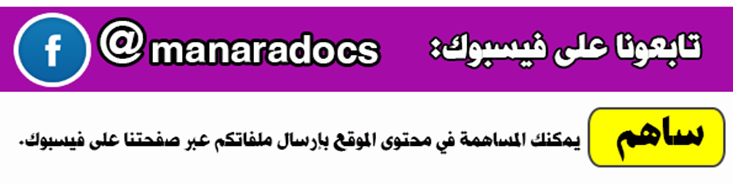 المقطع: الخامس		    			                            المذكرة:01  النشاط: أسمع و أفهم.                                                                   الحصة:01                  الميدان: فهم المنطوق والتعبير الشفوي.                                               المدة: 45دالمحتوى: بلادنا الجميلة.    	مؤشر الكفاءة: فهم النص المنطوق والإجابة عن الأسئلة و إعادة سرده.                        النشاط: لغة عربية.                                            		        المذكرة: 01	 الميدان: التعبير الشفوي.                                                               الحصة: 02                                                                                                                                      المحتوى: بلادنا الجميلة.                                                             المــــدة: 45د                                                                                                            مؤشر الكفاءة: سرد قصة انطلاقا من مشهد أو صور معروضة أمامه.النشاط: أستعمل.			 الميدان: التعبير الشفوي.                                                                المذكرة: 01       المحتوى: الصيغ يمين / يسار.                                                               الحصة:03                                            مؤشر الكفاءة: التواصل مع الغير واستعمل الصيغ في وضعيات تواصلية دالة.        المـــدة: 45 دالنشاط: ألاحظ و أعبر.                                                                    			 الميدان: التعبير الشفوي.                                                               المذكرة:01                                               المحتوى: بلادنا الجميلة.                                                        الحصة:04                                           مؤشر الكفاءة: إنتاج نص شفوي مماثلا انطلاقا من السندات.                      المـــدة: 45دالنشاط: لغة عربية "قراءة إجمالية".                                                                         الميدان: فهم المكتوب.                                                                   المذكرة: 01                             المحتوى: بلادنا الجميلة.                                                             الحصة:05                               مؤشر الكفاءة: القراءة الجيدة، استخراج معلومات من السندات البصرية المرافقة للنص.   المــــدة: 45دالنشاط: محفوظات.			 الميدان: فهم المكتوب.                                                                                     المذكرة:01                             المحتوى: أنا أحب الشجرة.                                                                               الحصة:06 مؤشر الكفاءة: - الاستئناس السماعي، فهم المعنى العام للمحفوظة و قراءة القطعة إجماليا.          المدة: 45دأداء المحفوظة أداء معبرا.مسرحة أحداث النص الشعري.                                         النشاط: قراءة + كتابة.			 الميدان: فهم المكتوب.                                                          المذكرة: 01                             المحتوى: اكتشاف حرف الثاء.                                                     الحصة:8+7                                         مؤشر الكفاءة: اكتشاف حرف الثاء وقراءته مع باقي الأصوات.                 المــــدة: 90د                 - كتابة حرف الثاء مع إتباع مقاييس الحروف.                      النشاط: أثبت.                                                                          			 الميدان: التعبير الكتابي.                                                               المذكرة: 01                             المحتوى:  تطبيقات لتثبيت حرف الثاء.                                              الحصة:09                                           مؤشر الكفاءة: تثبيت حرف الثاء وقراءته في الكلمات.                            المــــدة: 45دالنشاط: قراءة + كتابة.                                                                      الميدان: فهم المكتوب.                                                                  المذكرة: 01                            المحتوى: اكتشاف حرف الذال.                                                        الحصة:10 +11                                     مؤشر الكفاءة: اكتشاف حرف الذال وقراءته مع باقي الأصوات.                    المـــدة: 90دحرف الذال مع إتباع مقاييس الحروف.النشاط:  لغة عربية "كتابة".			 الميدان: التعبير الكتابي.                                                              المذكرة: 01                             المحتوى:  تطبيقات لتثبيت الحرف الذال.                                             الحصة:12                                           مؤشر الكفاءة: تثبيت حرف الذال وقراءته في كلمات.                                المــــدة: 45دالنشاط:  لغة عربية "إدماج".			 الميدان: التعبير الكتابي.                                                                  المذكرة: 01                             المحتوى: حرفا الثاء و الذال.                                                         الحصة: 13                                     مؤشر الكفاءة: تثبيت حرفا الثاء و الذال و قرأتهما في كلمات.                    المــــدة: 45دالنشاط: لغة عربية.			                                           المذكرة: 01                             الميدان: التعبير الكتابي.                                                              الحصة:15 المحتوى: حرفا الثاء و الذال.                                                       المــــدة: 45د                                     مؤشر الكفاءة: ملاحظة الصور و ترتيب الكلمات في جمل و تلوين الكلمات التي فيها حرفا الثاء و الذال.              تم تحميل هذا الملف من: موقع المنارة التعليميللمزيد من الملفات التعليمية، زورونا على الرابط: https://www.manaradocs.com/تابعونا على فيسبوك للتوصّل بكل جديد في عالم التربية و التعليمصفحتنا على فيسبوك                   facebook.com/ManaraDocsمجموعتنا على فيسبوك      facebook.com/groups/ManaraDocsبريدنا الإلكتروني                       manaradocs.com@gmail.comالمراحلالوضعية التعليمية التعلميةالتقويموضعية  الانطلاقالسياق: نص الوضعية المشكلة الانطلاقية الأم.لكي تحافظ على البيئة و جمالها ماذا يجب عليك أن تفعل؟التعليمة: محاورة التلاميذ حول نص المشكلة الأم، لاستخراج المهمات، والتركيز          على المهمة الأولى.المهمات:يتعود على رمي النفايات في الأماكن المخصصة لها.يشارك في الحملات التطوعية لنظافة الحي و المدرسة.يحافظ المتعلم على المساحات الخضراء: التشجير، عدم إتلاف النباتات، تزيين المحيط...  يستمع إلى نص الوضعية الانطلاقيةيصوغ أجوبة تدل على فهم السؤال.بناء التعلماتكيف نحافظ على البيئة؟أين نرمي الأوساخ؟تقرأ المعلمة النص المنطوق ( بلادنا الجميلة ) بأداء حسن ، مع التواصل البصري بينها وبين متعلميها، ثم تطرح أسئلة حوله:ما هي المناسبة التي أحياها التلاميذ؟ماذا ارتدى أحمد و هدى؟ما هي ألوانه؟أين صعد أحمد؟ ماذا قال؟ماذا قالت هدى عن صحراء الجزائر؟ماذا قالت فاطمة؟ كيف نحافظ على الجزائر نظيفة؟ماذا قال التلاميذ عن بلادنا الجزائر؟أجرأت أحداث النص:المكان: أين التلاميذ؟ الزمان: متى تحدث التلاميذ عن الوطن؟الشخصيات: من الذي كان يتحدث في النص؟(من هم شخصيات النص)؟اكتشاف الجانب القيمي في النص وممارسته "حب الوطن، التشجير، المحافظة على نظافة الوطن، تزين المحيط ....يستمع إلى النص ويبدي اهتمامايجيب عن الأسئلةبجمل بسيطة     ومفيدة تترجم المعنى العام.يستخرج القيماستثمار المكتسباتتسأل المعلمة لو كنت مع التلاميذ ماذا كنت ستقول عن بلادك الجزائر؟ يسرد نص خاص به.المراحل                                 الوضعية التعليمية التعلميةالتقويموضعية  الانطلاقالعودة إلى النص المنطوق .ما هي المناسبة التي أحياها التلاميذ؟يتذكر ويجيببناء التعلماتيعبر انطلاقا من مشهد.  طرح أسئلة توجيهية:    -  ماذا يرتدي أحمد و هدى؟-  ما هي ألوانه؟ - ماذا يقول أحمد؟ ماذا تقول هدى؟- ماذا يوجد وراء أحمد و هدى؟ماذا يوجد في الصورة وراء هدى؟ماذا يوجد في الصورة وراء أحمد؟ ما هو اسم الحيوان الذي على الصورة؟ أين يعيش؟هل يوجد في الجزائر الصحراء فقط؟ ماذا قال التلاميذ في الأخير؟يلاحظويجيبمستندا على النص المنطوقيعبراستثمار المكتسباتمسرحة أحداث النص المنطوق بتوزيع الأدوار على التلاميذ.يؤدي دورا معيناالمراحلالوضعية التعليمية التعلميةالتقويموضعية  الانطلاقأرفعوا اليد اليسريجيب       عن الأسئلةبناء التعلماتتسال المعلمة: * أين تقف خديجة؟   *تقف خديجة على يمين أحمد.  * أين يقف أحمد؟*يقف أحمد على يسار خديجة. * تدون الجملتين على السبورة مع تلوين الصيغة المستهدفة.أين يجلس محمد؟يجلس محمد على يسار نورهان * من خلال تمثيل الوضعية يتم شرح الصيغة. * مطالبة المتعلمين بتكوين جملا تتضمن الصيغتين. * تكتب المعلمة أحسن الجمل.*تقرأ الجمل عدة مرات ثم يقراها المتعلمين.تضع المعلمة الكرسي أمامها و تقول الكرسي على يمين المعلمة (تلاحظ ردة فعل متعلميها)يجيبيقرأالجمل   يكون جملااستثمار المكتسبات*تكتب المعلمة  على السبورة الجمل التالية : ومطالبة المتعلمين بوضع "يسار" يمين" في المكان المناسب.- أسماء تجلس على.....إسلام.- الباب يوجد على.....المعلمة.يتمم الجملالمراحلالوضعية التعليمية التعلميةالتقويموضعية  الانطلاقالعودة إلى النص المنطوق .بماذا احتفل التلاميذ؟ماذا ارتدوا؟يتذكر ويجيببناء التعلماتملاحظة المشهد:يعبر المتعلم بحرية شفويا مستعينا بالنص المسموع.طرح أسئلة توجيهية:ما اسم الوطن الذي نعيش فيه؟ما هي ألوان العلم الوطني؟ كم عددها؟ ما اسم نشيدنا الوطني؟ما هي المناطق التي تعرفها و الموجود بوطننا؟ماذا يوجد في الصحراء؟من خلال تعابيركم من يستطيع أن يعيد لي كل ما قلتموه.* مساعدة المتعلم على التعبير مرتبا أفكاره.يلاحظيعبريسرد نصااستثمار المكتسبات*يكتب النص على السبورة و يقرؤه المتعلم.  يقرأ النصالمراحلالوضعية التعليمية التعلميةالتقويموضعية  الانطلاقأي الثياب ارتداها التلاميذ لتأدية المسرحية؟يتذكر ويجيببناء التعلماتمن خلال إجابات التلاميذ تكتب المعلمة.الجملة الأولى:ارتدى التلاميذ ثيابا بألوان العلم الثلاثة.تقرأ المعلمة الجملة كلمة كلمة ثم يقرؤها المتعلم قراءة جماعية ثم فردية.ما هو عدد كلمات الجملة؟القيام ببعض الألعاب القرائية تشويش- استبدال- زيادة- حذف  القراءة خارج التركيب             الجملة الثانية:  ماذا فعل أحمد بعد أن صعد على المصطبة؟و ماذا قال؟رفع أحمد ذراعه إلى الأعلى.و قال: أنا الجزائرتقرأ المعلمة الجملة كلمة كلمة ثم يقرؤها المتعلم قراءة جماعية ثم فردية.ما هو عدد كلمات الجملة؟ ممارسة مهارات الوعي الصوتي للجملة تشويش حذف زيادة استبدال. القراءة خارج التركيبيقرايرتباستثمار المكتسباتيقرا المتعلم النص كاملا من الكتاب ص 61.(القراءة داخل التركيب)يقرأ النص                                            المراحلالوضعية التعليمية التعلميةالتقويموضعية الانطلاقبأي عيد احتفل أحمد و زملاؤه؟هل توجد شجرة بجوار منزلك؟كيف هي؟هل تحبها؟هل تسقيها و تعتني بها؟ـ يجيببناء التعلمات*فتح الكتاب على النص الشعري ص90                              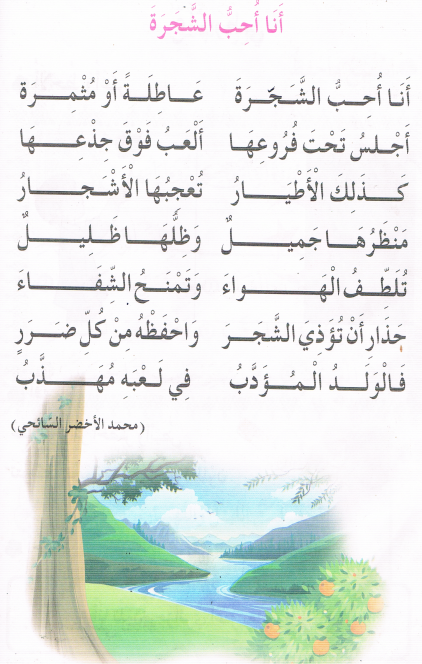 ملاحظة الصورة وطرح بعض الأسئلة التوجيهية.                                    قراءة نموذجية للنص من طرف المعلمة.      ـ ما الذي تتحدث عنه هذه الأبيات؟يتم تحفيظ الأبيات عن طريق الأداء الجماعي بالتكرار. ـ التدريب على الأداء الفردي.التوجيه وتهذيب الأداء.يستمعيؤدي المحفوظةالاستثمارالحث على الأداء السليم والمشاركة		مع الجماعة.أداء ختامي في كل حصة.يستمعيؤدي المحفوظة المراحلالوضعية التعليمية التعلميةالتقويموضعية  الانطلاقمراجعة الحروف السابقة بالإشارات. بما احتفل أحمد و زملاؤه؟ماذا ارتدوا؟يتذكر ويجيببناء التعلماتمن خلال إجابات التلاميذ تكتب المعلمة مع تلوين حرف الثاء دون الإشارة إليه.ارتدى التلاميذ ثيابا بألوان العلم الثلاثة.تقرأ المعلمة الجملة عدة مرات مع التركيز على حرف الثاء. قراءة جماعية ثم فردية على السبورة.تسأل المعلمة كم من كلمة في هذه الجملة.تحذف المعلمة كلمة ويقرأها التلاميذ إلى أن تصل إلى: ماذا بقي؟    * ثيابايقرا المتعلم قراءة جماعية ثم فردية من أجل تحديد المخرج الصوتي.مطالبة المتعلمين بتقطيع الكلمة إن أمكن الوعي بعدد المقاطع الصوتية باستعمال الأصابع.تجزؤ الكلمة ثم يقرؤها المتعلم حرف حرف.(تطبيق مهارات الوعي الصوتي)ثـ/ ـيا/ بـاتمارس المعلمة العزل مع السؤال في كل مرة ماذا حذفت؟ ماذا بقي؟ وصولا إلى حرف الثاء تجريده من الحركة و قراءته كصوت (أث)إذن ضيفنا اليوم هو حرف الثاء.كما تعرفون أن لكل حرف إخوة، سنتعرف على إخوة حرف الثاء.كتابة الحرف في أول الكلمة و في وسطها و في آخرها.ثَلج – ثِمار – ثُوم - اثْنان  تقرا المعلمة الكلمات على الكتاب و مطالبة المتعلم بقراءتها والتلاميذ يتابعون بالمسطرة.يقرأ الحرف بالحركات، يكتبه في الفضاء و بالعجين أو باستعمال اللوحة.على كراس القسم يكتب المتعلم الحرف.يقرايكتشف الحرفيتعرف على مواضع الحرفيقرا الكلمات   يكتباستثمار المكتسباتمطالبة المتعلم بتكوين كلمة تتضمن حرف الثاءكتابة الكلمات على السبورة مع تلوين الحرف من طرف المتعلم.قراءة الكلمات.يكون كلماتو يقرؤها.المراحلالوضعية التعليمية التعلميةالتقويـــموضعية  الانطلاقيقرا المتعلم حرف الثاء مع الحركات على السبورة.إملاء بعض الكلمات التي تتضمن الحروف المدروسة: ثور / ثلاثة تحديد موقع الحرف في الكلمة المعطاة. يستمع ويكتببناء التعلمات يقرا المتعلم حرف الجيم مع جميع الحركات.كتابة الحرف الذي تنطقه المعلمة على الألواح.على دفتر الأنشطة تقرأ المعلمة السؤال وتشرحه.مطالبة المتعلمين بالشروع في الإنجاز مع المراقبة.يقرأيكتبينجزيصححجماعياوفرديااستثمار المكتسباتهات كلمات تتضمن حرف الثاء مع تحديد موقعه و تقطيعها إن أمكنيكون كلماتو يقطعالمراحلالوضعية التعليمية التعلميةالتقويموضعية  الانطلاق*يراجع المتعلم على السبورة الحروف المدروسة مع جميع الحركات.- تملي المعلمة :ث / ثو / ثيالعودة إلى النص المنطوق.* ماذا رفع أحمد عندما صعد إلى المصطبة؟يراجع الحروف المدروسة.يتذكر ويجيببناء التعلماتمن خلال إجابات التلاميذ تكتب المعلمة مع تلوين حرف الذال دون الإشارة إليه.* رفع أحمد ذراعه. تقرأ المعلمة الجملة عدة مرات مع التركيز على حرف الذال. قراءة جماعية ثم فردية على السبورة.تسأل المعلمة كم من كلمة في هذه الجملة.تحذف المعلمة كلمة ويقرأها التلاميذ إلى أن تصل إلى: ماذا بقي؟    * ذراعهيقرا المتعلم قراءة جماعية ثم فردية.مطالبة المتعلمين بتقطيع الكلمة إن أمكن الوعي بعدد المقاطع الصوتية باستعمال الأصابع.تجزؤ الكلمة ثم يقرؤها المتعلم حرف حرف.(تطبيق مهارات الوعي الصوتي)ذ/ را/عـ/ ـهتمارس المعلمة العزل مع السؤال في كل مرة ماذا حذفت؟ ماذا بقي؟ وصولا إلى حرف الذال تجريده من الحركة و قراءته كصوت (أذ)إذن ضيفنا اليوم هو حرف الذال.كما تعرفون أن لكل حرف إخوة، سنتعرف على إخوة حرف الذال.كتابة الحرف في أول الكلمة و في وسطها و في آخرها.ذئب – مئذنة – مذياع - أذان  تقرا المعلمة الكلمات على الكتاب و مطالبة المتعلم بقراءتها والتلاميذ يتابعون بالمسطرة.يقرأ الحرف بالحركات،يكتب الحرف في الفضاء و بالعجين أو على اللوحة.على كراس القسم يكتب المتعلم الحرف.يقرايكتشف الحرفيتعرف على مواضع الحرفيقرا الكلماتيكتباستثمار المكتسباتمطالبة المتعلم بتكوين كلمة تتضمن حرف الذالكتابة الكلمات على السبورة مع تلوين الحرف من طرف المتعلم.قراءة الكلمات.يكون كلماتويقراها.المراحلالوضعية التعليمية التعلميةالتقويموضعية  الانطلاقيقرا المتعلم حرف الذال مع جميع الحركات على السبورة.مطالبة المتعلم بتكوين كلمات تتضمن حرف الذال.يقرأبناء التعلماتيقرا المتعلم حرف الذال مع جميع الحركات.كتابة الحرف الذي تنطقه المعلمة على الألواح.على دفتر الأنشطة تقرأ المعلمة السؤال وتشرحه.مطالبة المتعلمين بالشروع في الإنجاز مع المراقبة.يقرايكتبينجزيصححجماعياوفرديااستثمار المكتسباتمطالبة المتعلم بإعطاء كلمات تتضمن حرف الذال مع تحديد موقعه و تقطيع الكلمة إن أمكن يكون كلماتو يقطعالمراحلالوضعية التعليمية التعلميةالتقويموضعية  الانطلاقمن يذكرنا بحرفي هذا الأسبوع؟يراجع الحروف المدروسةبناء التعلماتضع كل كلمة في عربة القطار المناسبثعلب- أثاث- قطار- حذاء- دار- ذراع- لثام- ذهب- أذن- مصباح- ثيابرتب الجملة التالية.أبي – حدثنا – ذئب – عن – مفترسحدثنا أبي عن ذئب مفترسيجيب عنالسؤالاستثمار المكتسباتأكمل كل كلمة بالحرف المناسب..راع – ا..نان - ..باب - ..ـوريكملو يقرأالمراحلالوضعية التعليمية التعلميةالتقويموضعية  الانطلاققراءة الحروف المدروسة على السبورة.بما احتفل التلاميذ؟يتذكر ويجيببناء التعلماتأنتج: النشاط1:تطلب الأستاذة من المتعلمين فتح كتاب النشاطات.  مطالبة المتعلمين بملاحظة السيارة و كتابة الحروف المتشابهة من حيث الشكل داخلها.النشاط2: أكمل الفقرة بالكلمة المناسبة    يلاحظويجيباستثمار المكتسباتما هو وطنك؟ ما هي ألوان علمك الوطني؟يجيب ويعبر